An Analysis of Idiomatic Translation in Ramayana StoryA Research PaperSubmitted to the English DepartmentFaculty of Arts and Letters Pasundan Universityas a Partial Fulfillment of the Requirementsfor Taking the Sarjana DegreeByTisna Maulana067010004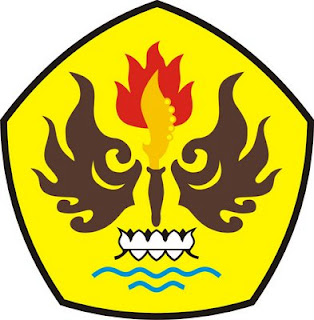 ENGLISH DEPARTMENTFACULTY OF ARTS AND LETTERS PASUNDAN UNIVERSITY BANDUNG2015